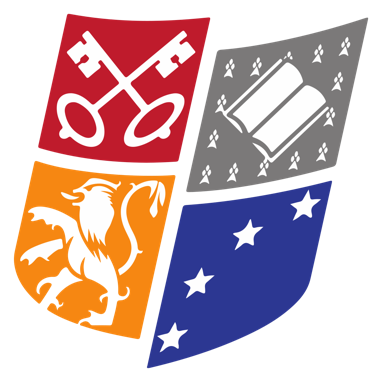 TROPHÉ DE L’ENGAGEMENT DE L’UNIVERSITÉ CATHOLIQUE DE LILLE 2023-24DOSSIER DE CANDIDATURE* (avant le 15/02/2024)I – Identification de la structure porteuse du projet Structure porteuse du projet Nom : ………………………………………………….Établissement d’études : ………………………………………………….Représentant légal de la structure (président de l’association) Nom : ………………………………………………….Prénom : ………………………………………………….Établissement d’études : ………………………………………………….Téléphone : ………………………………………………….Courriel : ………………………………………………….Réseaux sociaux (Linkedin, Instagram, etc…) : …………………………………………Autres étudiants porteurs du projetNom : ………………………………………………….Prénom : ………………………………………………….Établissement d’études : ………………………………………………….Téléphone : ………………………………………………….Courriel : ………………………………………………….Réseaux sociaux (Linkedin, Instagram, etc…) : …………………………………………Votre association a-t-elle déjà reçu une subvention du Trophée de l’Engagement ? (anciennement Prix de l’Engagement Étudiant) :  oui	 nonSi oui, quand ? …………….II - Résumé du projet En quoi votre projet fait-il preuve d’engagement ? …………………………………………………………………………………………………En quoi le projet relève de l’intérêt général ?…………………………………………………………………………………………………Quel impact sur le territoire ? …………………………………………………………………………………………………Quelles relations avec les acteurs locaux (partenariats) ?…………………………………………………………………………………………………Profils et nombre des bénéficiaires : ……………………………………………………………………………………………..….III - Description détaillée du projet La trame déclinée ci-dessous vous est proposée à titre d’exemple et peut être reprise de façon non exhaustive. Il appartient à chaque candidat de décrire au mieux son projet. Contenu du projet Objectifs poursuivis Actions envisagées (modalités concrètes)  Moyens mis en œuvre Calendrier de mise en œuvre Résultats attendus Affectation de la dotation en cas d’obtention du prix  …………………………………………………………………………………………………………………………………………………………………………………………………………………………………………………………………………………………………………………………….………………………………………………………………………………………………………………………………………………………………………………….………………………………………………………………………………………………………………………………………………………………………………………………………….……………………………………………………………………………………………………………………………………………………………………………….…………………………………………………………………………………………………………………………………………………………………………….…………………………………………………………………………………………………………………………………………………………………………….…………………………………………………………………………………………………………………………………………………………………………….……………………………………………………………………………………………………………………………………………………………………………….……………………………………………………………………………………………………………………………………………………………………………….…………………………………………………………………………………………………………………………………………………………………………….……………………………………………………………………………………………………………………………………………………………………………….…………………………………………………………………………………………………………………………………………………………………………….………………………………………………………………………………………………………………………………………………………………………………….……………………………………………………………………………………………………………………………………………………………………………….……………………………………………………………………………………………………………………………………………………………………………….………………………………………………………………………………………………………………………………………………………………………………….………………………………………………………………………………………………………………………………………………………………………………….………………………………………………………………………………………………………………………………………………………………………………….……………………………………………………………………………………………………………………………………………………………………………….…………………………………………………………………………………………………………………………………………………………….……………………………………………………………………………………………………………………………………………………………….………………………………………………………………………………………………………………………………………………………………………………….…………………………………………………….………………………………………………………………………………………………..…………………………….…………………………………………………………………………………………………………………………………………………………………………………………………….………………………………………………………………………………………………………………………………………………………………………….…………………………………………………………………………………………………………………………………………………………………….…………………………………………………………………………………………………………………………………………………………………………….………………………………………………………………………………………………………………………………………………………………………………….………………………………………………………………………………………………….……………………………………………………………………………………………………………………………………………………………………………………………………………………………………………………………….…………………………IV – BUDGET PRÉVISIONNEL DU PROJET Attention le budget prévisionnel doit être équilibré !V – Pièces à joindre obligatoirement au dossier À rendre entre le 7 février et le 15 février 2024 : Le dossier de candidature complété  Une photo d’équipe Votre logoUn pitch vidéo en 180 secondes. VI – Engagement et signature Je soussigné(e) [nom, prénom du représentant légal de la structure] 
………………………………………………………………………………………………………………………….……………………………En qualité de représentant légal de l'association : …………………………………………………………………………………………..…………………………………………………………. m'engage à : Transmettre le rapport d'activité du projet (reçu avec la convocation à la cérémonie si mon projet est sélectionné)Respecter les conditions de candidature énoncées plus bas.Intégrer le logo de la Fondation de l’Université Catholique de Lille et du Trophée de l’Engagement Étudiant sur les supports de communication liés au projet. Rembourser les fonds si le projet n’est pas réalisé. Céder à la Fondation de la Catho et à l'Université Catholique de Lille, les droits sur les vidéos et photos transmises par cette candidature à des fins d'illustrations des activités étudiantes de l'Université Catholique de Lille. Pour plus d'informations : dpo@univ-catholille.fr Les dossiers de candidature doivent être adressés par courrier électronique au format PDF portant en objet le nom de votre association. à l’adresse suivante : isabelle.delobelle@univ-catholille.fr03 20 13 40 31Avant le 15 février 2024. *Conditions pour candidater :– Compléter assidûment le dossier de candidature et l’envoyer avant le 15/02/2024 à isabelle.delobelle@univ-catholille.fr. Vous recevrez un accusé de réception (en cas de non-réception, le signaler au 03 20 13 40 31).– Être étudiant d’un des établissements supérieurs de l’Université catholique de Lille et représenter « en force » son association lors de la cérémonie de remise des trophées courant avril.– Être une association de l’Université Catholique de Lille qui porte un projet au cours de l’année universitaire 23-24 (projet réalisé ou en cours de réalisation).– Présenter sa candidature devant un jury à la commission et ne pas avoir bénéficié plus de 2 fois de suite du « Prix de l’engagement étudiant » de la Catho.Intitulé du projet :…………………………………………………………………………………………………..Lieu de réalisation :…………………………………………………………………………………………………..Période de réalisation : …………………………………………………………………………………………………..Nombre de bénéficiaires : …………………………………………………………………………………………………..Résumé en 1 tweet (140 caractères) : …………………………………………………………………………………………………..DÉPENSESMONTANTRECETTESMONTANTAchats matériels (à préciser)Subvention faculté ou écoleAutres subventions (à préciser)Locations de sallesAssurancesCommunicationParticipation de l’associationDéplacementsProduits liés au projet (ventes…)Autres (à préciser) Autres (à préciser)Sous-total 1Sous‐total 1Mise à disposition de locaux, matériel et autres services (à préciser)Valorisation de prêts de matériel et salles, autres services (à préciser)Valorisation du bénévolatValorisation du bénévolatSous-total 2Sous-total 2TOTAL DES DÉPENSESTOTAL DES RECETTES